M5 European Broadcasting Union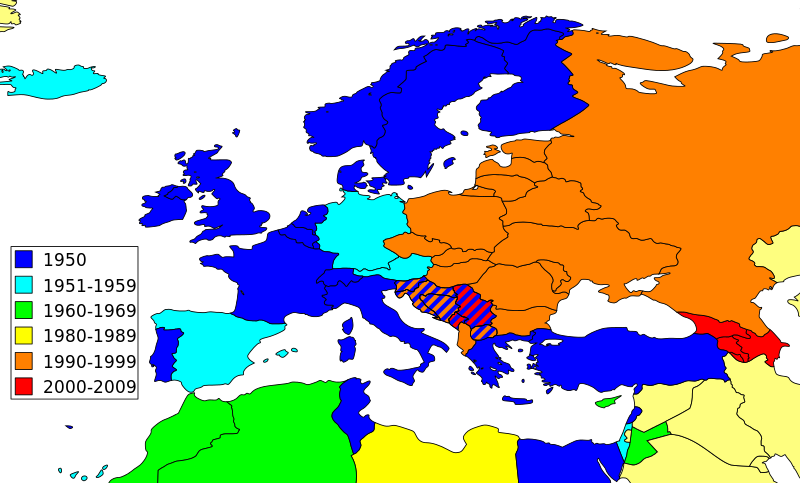 DateinameM5 European Broadcasting UnionKurzbelegWikipedia 2011: o.S.LangbelegWikipedia (2011): European Broadcasting Union. <http://commons.wikimedia.org/wiki/File:European_Broadcasting_Union_members.svg> (Zugriff: 2015-03-23). Lizenz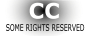 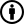 MaterialtypKarte – Thematische Karte (Kontinent)